103學年度系際盃慢速壘球錦標賽成果報告5/30預賽地點：紅樹林球場賽制：小組循環賽，每組各取2名晉級複賽A組
電機 5:3 工科
工科 10:11 材料B
材料B 0:14 電機
A冠:電機 A亞:材料B
B組
材料A 8:0 化學
化學 11:5 化工
化工 0:10 材料A
B冠:材料A B亞:化學
C組
動機 11:0 工工
工工 1:9 人社
人社 13:3 動機
C冠:人社 C亞:動機
D組
數學 1:16 資工
生科 15:0 數學
資工 13:1 經濟
經濟 10:10 數學
資工 1:5 生科
生科 10:2 經濟
D冠:生科 D亞:資工由電機、材料B、材料A、化學、人社、動機、生科、資工共八隊晉級複賽6/6複賽地點：紅樹林球場賽制：單淘汰賽，取四名，各頒發獎盃一座八強賽材料B 0:7 材料A化學 10:6 電機動機 11:2 生科人社 6:10 資工四強賽資工 1:9 化學材料A 3:4 動機季殿材料A 5:7 資工冠亞化學 1:7 動機冠軍：動機系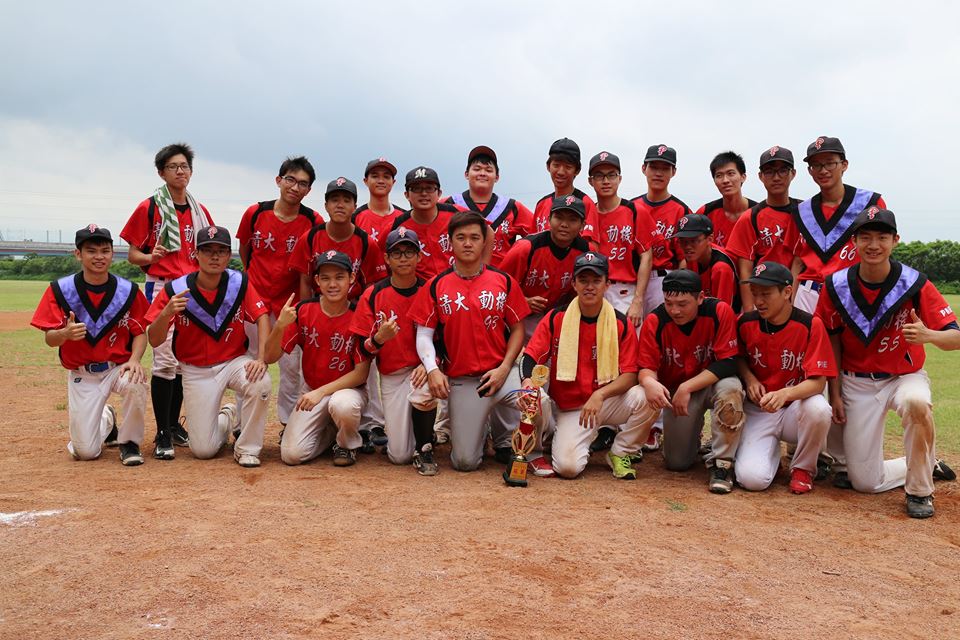 亞軍：化學系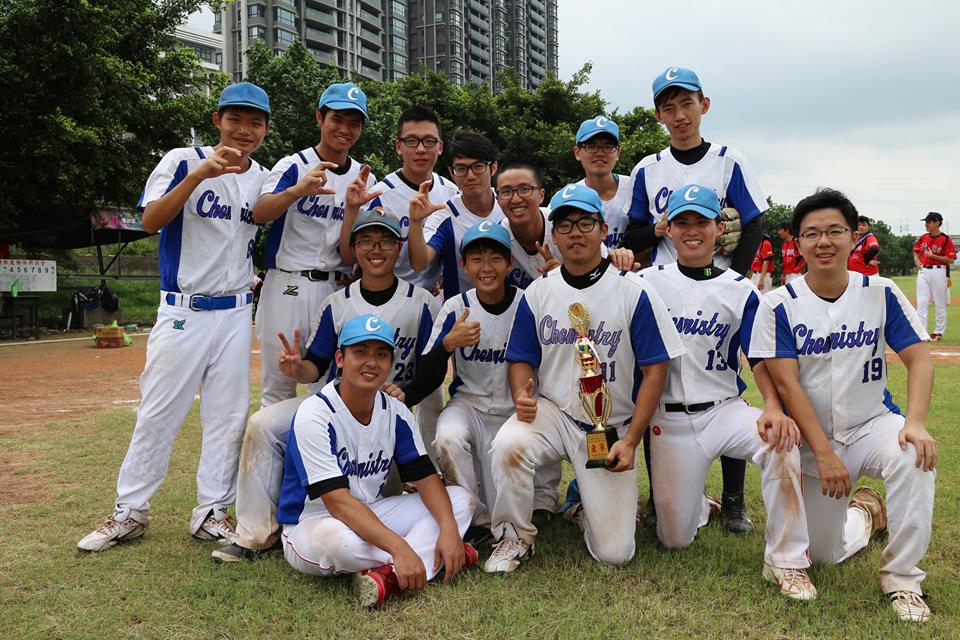 季軍：資工系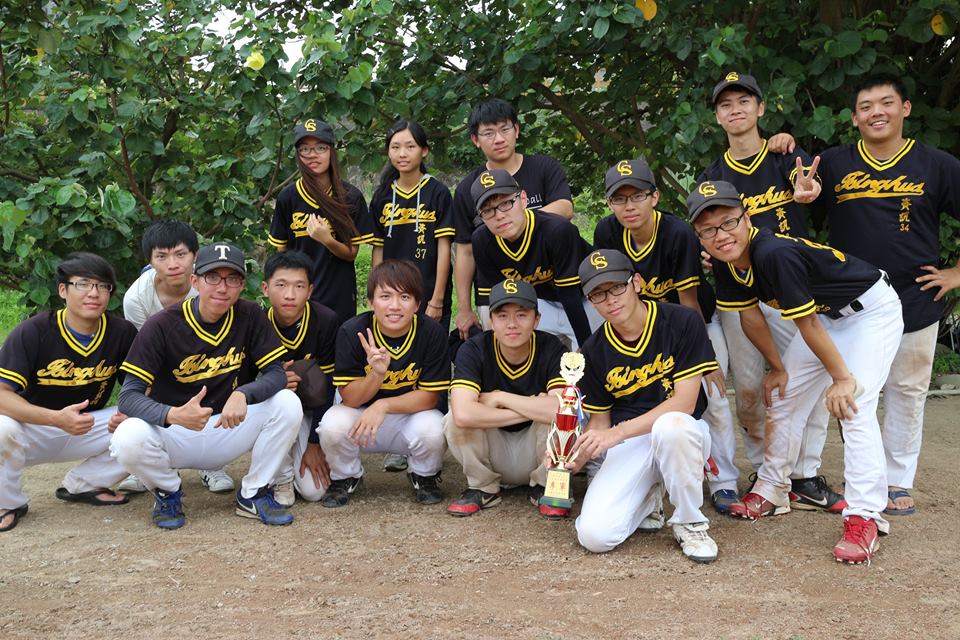 殿軍：材料Ａ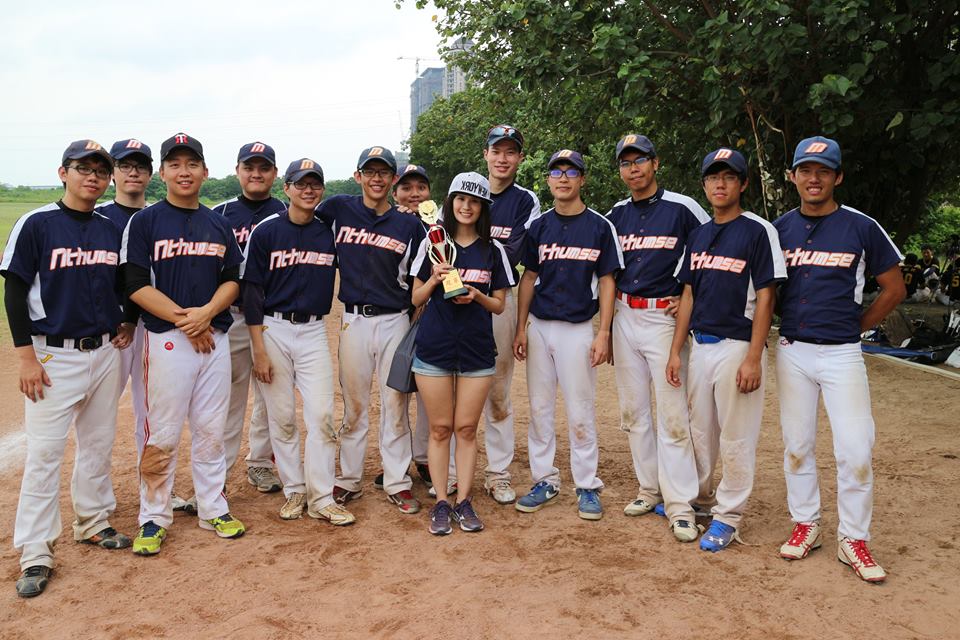 